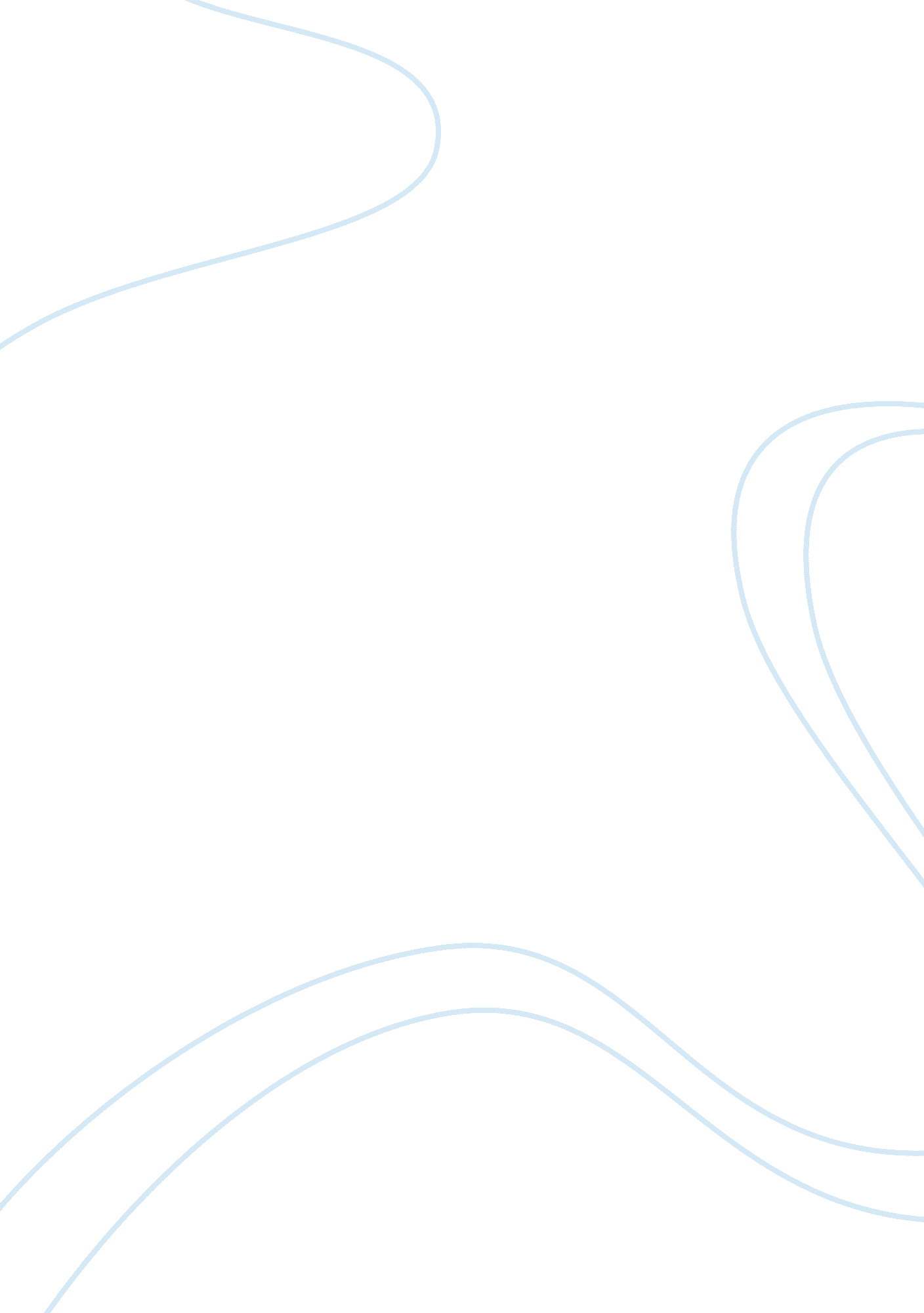 The shadow our future throws by al goreLiterature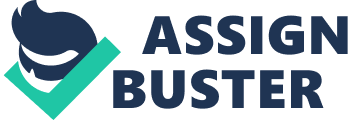 The Shadow Our Future Throws - Al Gore The shadow our future throws is a chapter in Al-Gore's book, Earth in the balance: ecology and the human spirit. The book itself in general is about the ways in which humans are using our 
environmental resources and how this use of environmental resources has caused a serious 
imbalance in our nature. The book is also about the way in which humans are forming themselves 
around capitalism and not the other way around. The chapter in which he elaborates the theories 
underlying the questions of globalism and capitalism are detailed in the essay, 'The Shadow our 
Future Throws'. The name itself is a signifier that actions can lead to disastrous consequences if we 
leave progress unchecked. 

The first theory that Gore mentioned concerned the 'Chaos Theory'. The 'Chaos Theory is 
also known as the butterfly effect (because the plot of the mathematical model crosses each other 
like a butterfly). It is easy for example to say that chaos exists but in the nature of man and science 
everything is neat and well-ordered with charted predictability however in every stable known 
natural phenomena for example, exists unpredictable uncharted and chaotic phenomena. For 
example, the movement of the earth's tectonic plates that caused the inevitable tsunami 
destruction that affected South Asia and Southeast Asia. We know the cause of the tsunami, what 
we do not know is why. Therefore, the earth is moving at a chaotic erratic and random pace that 
cannot be known to man specifically. However, due to the fact that the chaos theory is difficult to 
chart and understand, scientists have the tendency to wait back before proceeding into any 
statement. This is a plausible move however but Gore argues that it might be too late when the 
world's climate is changing rapidly due to the greenhouse effect. Initially, the earth has a particular 
manner in which it will swing 'pendulum-like' from state to state. The earth is able to recuperate 
itself continuously but the rapid changes and avid materialism and capitalism that is being 
overzealously advocated today is moving the natural environment too fast too soon. What are the 
effects on the environment and the earth of our rapid pollution 

Often the target of such rapid pollution is portrayed by the media as the work of 
irresponsible loggers or irresponsible swidden agriculturalists but nobody seems to question why 
there are swidden agriculturalists, to what extent are their involvement with slash and burn 
agriculture that affects the forest and causes deforestation and where does all the trees go The 
answer is quite simple, it is transported to developed countries. Resources belonging to developing 
countries are simply used for materialism and capitalism of developed countries. The cost of 
capitalism is this, we move and shift natural resources from one part of the globe to another without 
realizing the consequences of our actions. In addition the problems of import and export are also 
apparent with the high cost of capitalism in maintaining 'freshness' of packaged goods. The media 
does not portray the perpetrators of capitalism and the wreckage of environmentalism to be the 
work of developed countries, on the contrary, environmentalism and environmentalists concentrate 
their efforts elsewhere by creating humanitarian problems instead in the developing countries (Tsing 
2005). However, this does not mean that there should be disjointed efforts on conserving the 
environment but rather, joint efforts on conserving the environment, one that cooperate for the 
initiative of other and other's communities instead of hoping to preserve solely only developed 
communities. Capitalism and environmentalism are two sides of a sword and are strange bedfellows 
but the truth is, they are action and reaction of one another. 

Previously, man and still today, those of the hunting and gathering communities have always 
lived harmoniously with nature, they do not have the attitude of keeping and gathering for later but 
instead perceive that there will always be abundance and they take only what they need (Sahlins 
1972). This is in line with Gore's theory of using science within the environment especially when he 
uses e= mc2, the formula for the theory of relativity. Our use of mass affects our experience that is 
shaped by time and space (Gore 1992: 48). 

In conclusion, we are able to use science as a means to concentrate our efforts on reducing 
global effects of pollution thus saving ourselves from the rapid change in climate. In fact, we can use 
whatever means and resources that we have with us to change this situation, the media must 
cooperate, science must cooperate and above all, everyone must cooperate but we also must keep 
in check that our relationship with our society is also our relationship with nature. 






















References: 

Gore, Al. Earth in the Balance: Ecology and the Human Spirit. Boston and New York: Houghton 
Mifflin Company. 1992. 

Sahlins, Marshall. Stone Age Economics. Chicago: Aldine, 1972. 

Tsing, Anna. Friction: An ethnography of global connection. Princeton and Oxford: Princeton 
University Press. 2005. 